Äventyrarnas program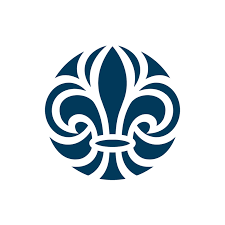 Våren 202018/1	Vårterminen startar Knep o Knåp med händer och yxa.15/2	Dagsvandring. Samling 1000 i scoutstugan. Slut 1600 på Bröms rastplats där hämtning sker.14/3	Hantverk Kl 1000-1600. Medtag egen lunch, eld kommer att finnas28/3	Scoututmaningar23/4	S:t George Samling Kl 180030/4	Valborg Samling Kl 19459/5	DM21-22/5	Bergkvara Scoutkår - 75 årBergkvaradagen med Hajk. 26/7-1/8	Vasalägret 2020Alltid kläder efter väder och ta med en fika. Kolla alltid hemsidan, Facebook och Instagram för mer information.Tobias		Jonas0730 - 66 25 25	0738 - 21 30 46